ContexteLe Forum de Recherche (FR) de CGLU, organisé pendant le Congrès Mondial de CGLU en octobre 2022, sera la toute première réunion des partenaires de recherche qui ont été associés au travail en réseau de l'Observatoire Global sur la Démocratie Locale et de la Décentralisation (GOLD) de CGLU depuis sa création en 2005. Cette “communauté de recherche” s'est engagée à produire des connaissances pertinentes sur le développement urbain et territorial durable, ce qui nécessite d'adopter une approche multidisciplinaire, en s’appuyant sur des partenariats multiniveaux et multi-acteurs. Le FR cherche à créer un espace pour développer davantage les partenariats entre le monde universitaire, la société civile, les acteurs locaux, les organisations internationales et les collectivités territoriales (CT). En encourageant des approches innovantes qui reflètent les intérêts et la vision des CT, cette première édition du FR vise à faire le point sur les réalisations passées, extraire les leçons clés des partenariats qui les ont rendues possibles, cartographier les activités, les priorités et les objectifs de recherche actuels, et les mettre en commun pour explorer de nouvelles opportunités de partenariats afin de construire ensemble un agenda de recherche urbaine et territoriale pertinent et transformateur, en accord avec le Pacte pour l'Avenir de CGLU. Cette première édition du FR cherchera également à donner forme aux prochaines éditions du FR.Concept La première édition du Forum de Recherche à Daejeon est structurée en deux principaux moments :I. Durant la matinée, il y aura deux sessions : la première sera dédiée au réseau de CGLU et la seconde aux partenaires. Lors de chaque session, les participant·e·s partageront leurs visions et proposeront des objectifs pour un agenda de recherche commun (Sessions 1 et 2).II. Dans l'après-midi, une troisième session sera consacrée à la définition d'un agenda de recherche commun en accord avec le Pacte pour l'Avenir et à donner forme à ce nouveau Forum de Recherche (Session 3).Programme Matinée - Comment le réseau de CGLU et ses partenaires peuvent-ils améliorer la recherche menée conjointement ? Comment mieux impliquer les CT ? Quels sont nos objectifs communs pour le FR ? 11:00 - 11:20
Introduction générale au Forum de RechercheBienvenue au Forum de Recherche de CGLU : Évolution des activités de recherche au sein du réseau de CGLU et avec ses partenaires, et objectifs du nouveau Forum11:20 - 12:15
Session 1 - Les expériences, les besoins et les aspirations du mouvement municipal organisé en matière de rechercheIntroduction (5 min)1er tour de questions (20 min) : Que signifie pour vous améliorer la  recherche ? 2ème série de questions (25 min) : Comment renforcer la collaboration entre les CT et les partenaires de recherche ? En particulier, comment mieux impliquer les CT dans les processus de recherche ?Comment s'assurer que les produits et les résultats de la recherche leur parviennent et leur sont utiles ?Comment le Forum de Recherche peut-il contribuer à ces objectifs ?Discussion ouverte avec questions des partenaires au réseau de CGLUSynthèse (5 min)12:20 - 13:15 
Session 2 - L'agenda de recherche du point de vue des universitaires et des autres partenaires : renforcer l'impact de la recherche et renouveler les partenariats avec les collectivités territorialesIntroduction (5 min)1er tour de questions (15 min) : Que signifie pour vous améliorer la recherche ? 2ème série de questions (25 min) : Comment renforcer la collaboration entre les institutions de recherche, les partenaires et les CT ? En particulier, comment inclure les perspectives des CT dans la définition des agendas/activités de recherche ? Comment s'assurer que les produits et les résultats de la recherche leur parviennent et leur sont utiles ?Comment le Forum de Recherche peut-il contribuer à ces objectifs ?Discussion ouverte avec questions du réseau CGLU aux partenaires Synthèse (5 min)13:15 - 14:30 PAUSE-DÉJEUNER Après-midi - Nos objectifs communs pour le FR et le Pacte pour l'Avenir de CGLU : quelles priorités, quel format, quelles modalités et quels thèmes communs voyons-nous émerger ? 14:30 - 16:20Session 3 - Nouvelles approches de recherche pour renforcer le Pacte pour l’Avenir de CGLU Introduction (14:30 - 14:45)Introduction au Pacte pour l'Avenir : Processus, objectifs et thèmes clésLancement de la discussion : idées préliminaires sur la manière dont un agenda de recherche commun peut soutenir la mise en œuvre du Pacte pour l'Avenir et sur les rôles que le FR peut jouer à cet égard."World Coffee" (14:45 - 15:45) pour partager des idées pour mieux travailler ensemble : Quels sont les principaux thèmes et modalités de travail en commun qui peuvent aider CGLU à développer un agenda de recherche pour les années à venir, en lien avec le Pacte pour l'Avenir ?Discussion en groupes, autour de trois tables, pour chacun des axes du Pacte : Personnes, Planète, Gouvernement. Questions auxquelles il faudra répondre pour les trois axes du Pacte : Quels sont les processus liés à la recherche que vous menez déjà ou que vous souhaitez développer et qui peuvent contribuer à cet axe du Pacte ? Quels besoins ou lacunes pouvez-vous identifier pour renforcer ces processus et leur contribution à cet axe du Pacte ?Retour en plénière (15:45 - 16:15) : Donner forme au FR pour soutenir le Pacte pour l’AvenirSynthèse des propositions et idées recueillies lors du “World Coffee”Débat ouvert : Comment le FR peut-il renforcer/supporter les activités de recherche actuelles des participant·e·s ? Comment le FR peut-il combler les lacunes identifiées pour permettre la création d'un agenda de recherche partagé qui soutienne la mise en œuvre du Pacte pour l'Avenir ?Quelle forme pourrait prendre le FR, en termes de mécanismes de consultation, de format, de modalités, etc.?Synthèse et prochaines étapes (16:15 - 16:20)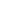 Pour plus d'informations, veuillez nous contacter à l'adresse gold@uclg.org. 